ПРОЄКТМІНІСТЕРСТВО ОСВІТИ І НАУКИ УКРАЇНИНАКАЗ«__» _____________20__             м. Київ                                 №__________Про внесення зміни до Порядку визнання у вищій та фаховій передвищій освітірезультатів навчання, здобутих шляхом неформальної та/або інформальної освітиВідповідно до частини п’ятої статті 8 Закону України «Про освіту», підпункту 5 пункту 4 та пункту 8 Положення про Міністерство освіти і науки України, затвердженого постановою Кабінету Міністрів України від 16 жовтня 2014 року № 630,НАКАЗУЮ:1. Пункт 8 розділу ІІІ Порядку визнання у вищій та фаховій передвищій освіті результатів навчання, здобутих шляхом неформальної та/або інформальної освіти, затвердженого наказом Міністерства освіти і науки України від 08 лютого 2022 року № 130, зареєстрованого в Міністерстві юстиції України 16 березня 2022 року за № 328/37664, після слів «відповідної освітньої програми» доповнити словами, знаками та цифрами «, для спеціальностей галузі знань 25 «Воєнні науки, національна безпека, безпека державного кордону» – 50 відсотків відповідної освітньої програми».2. Директорату фахової передвищої, вищої освіти (Шаров О.) забезпечити подання цього наказу на державну реєстрацію до Міністерства юстиції України.3. Департаменту забезпечення документообігу, контролю та інформаційних технологій (Єрко І.) зробити відповідну відмітку у справах архіву.4. Контроль за виконанням цього наказу покласти на першого заступника Міністра Вітренка А.5. Цей наказ набирає чинності з дня його офіційного опублікування.Міністр									  Сергій ШКАРЛЕТ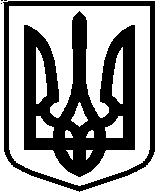 